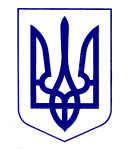 МІНІСТЕРСТВО ОСВІТИ І НАУКИ УКРАЇНИДЕРЖАВНА НАУКОВА УСТАНОВА«ІНСТИТУТ модернізації ЗМІСТУ ОСВІТИ»вул. Митрополита Василя Липківського, 36, м. Київ, 03035, тел./факс: (044) 248-25-13Від  26.08.2021  №   22.1/10-1915На №________________від _____________Заклади післядипломної педагогічної освітиПро школу майстерності «Педагогічний стартап» за результатами всеукраїнського конкурсу «Учитель року – 2021»Шановні колеги!З метою популяризації досвіду учасників третього туру всеукраїнського конкурсу «Учитель року – 2021» Інститут модернізації змісту освіти в партнерстві з видавництвом «Ранок» проводить всеукраїнську школу майстерності «Педагогічний стартап». Заходи школи відбуватимуться в дистанційному форматі 07, 09, 14, 16, 21 та 23 вересня, початок – о 15:00. Педагогічні працівники, які зареєструються для участі в школі (режим доступу https://cutt.ly/8Q8iAnf), отримують відповідний сертифікат.Детальну інформацію можна знайти на сайті ІМЗО або за покликанням https://www.facebook.com/events/1476709132692439/permalink/1476709179359101/ .Просимо поширити цю інформацію серед керівників закладів загальної середньої освіти, учителів математики, трудового навчання, української мови та літератури. З повагоюдиректор									   Євген БАЖЕНКОВОлена Артеменко (044) 248-26-55